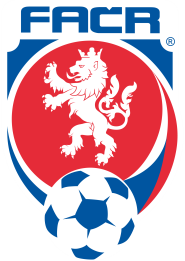 POZVÁNKA VV a KM OFS Frýdek-Místekpředsedům klubů a trenérům mládežeKomise mládeže zve zástupce fotbalových klubů ( předsedové a činovnik mládeže ) třinecké části na setkání s nově jmenovaným Grassrots trenérem mládeže pro okres Frýdek-Místek, panem Zdeňkem Cieslarem.Setkání proběhne budově FK Fotbal Třinec – Tyršova 214  v Třinci veSTŘEDU 13.03.2019 OD 18:00 hod.Programem schůzky je seznámení s Grassrots trenérem, nastínění jeho práce a spolupráce s jednotlivými kluby. Na setkání by měli být přítomni  max. 2 zástupci jednotlivých klubů.Zdeněk Duda				Petr Sostřonek			Karel OrelPředseda OFS				předseda KM				člen VV OFSBlíží se i zahájení jarní části soutěží ml. žáků a přípravek, proto Vás znovu žádáme, abyste na adresu Petra Sostřonka (mail: sostronek@seznam.cz)  či Karla Orla (mail: Karel Orel OrelKarel@seznam.cz) zaslali jakých soutěží v žácích  a přípravkách se zúčastníte (a kontakty na trenéry ). Soutěže plánujeme začít hrát 15.4.2019. Zatím na výzvu KM OFS reagovaly jen dva kluby. Žádáme ostatní kluby o urychlenou reakci a přihlášení svých družstev. 